IEEE P802.11
Wireless LANsPlease note, the Page/Line numbers in the tables below are referring to 11az D0.4.Following CRs are related to the sub-clause: 11.22.6.4.1.For CID 292:TGaz Editor: Please change the following line in page 72, line 28 in D0.6:FTM measurement has basic scheduling mechanisms: Following CRs are related to the sub-clause: 11.22.6.4.3.3.For CID 379:DiscussionRTT is defined in equation 11-5a in section 11.22.6.4 of REVmd_D2.0 (page 2348, lines 33-34): 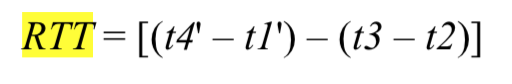 Time of flight is implicitly defined in section P.3 of REVmd_D2.0 (page 4546, lines 24-26): “The time of flight of a line of sight transmission between the Sending and Receiving STAs is denoted as T.”Hence the round-trip time, RTT = sum of TOFs of direct and reverse paths.Following CR is related to the sub-clause: 11.22.6.4.3.5.CR for Editorial CIDsCR for Editorial CIDsCR for Editorial CIDsCR for Editorial CIDsCR for Editorial CIDsDate:  2019-01-14Date:  2019-01-14Date:  2019-01-14Date:  2019-01-14Date:  2019-01-14Author(s):Author(s):Author(s):Author(s):Author(s):NameAffiliationAddressPhoneemailDebashis DashQuantenna Communications1704 Automation Pkwy, San Jose CA 95131ddash@quantenna.comImran LatifQuantenna Communications1704 Automation Pkwy, San Jose CA 95131ilatif@quantenna.comSigurd SchelstraeteQuantenna Communications1704 Automation Pkwy, San Jose CA 95131sschelstraete@quantenna.comCIDPage/LineCommentProposed ChangeResolution3853/8Typo on word "VHTz"As per commentAccepted. Already changed to TB in D0.6.29053/8The z in DMGz/EDMGz/VHTz/HEz should be lowercaseAs it says in the commentAccepted. Already changed to TB/non-TB in D0.6.29253/4I count fourChange "three" to "four"Revised. D0.6 had five mechanisms. 36555/2"The Range Measurement Sounding part commences SIFS time after the Location Polling part and is  the  2nd  part  of  the  HEz  range  measurement  sequence." -- too verboseDelete from "and" onwardsAccepted. Verbose without adding any extra information or relevant distinction. 37955/33What is the difference between TOF measurement and RTT measurement?Change all instance of "RTT" to "TOF"Rejected. Distinction mentioned below.38056/10"Where" is not the start of the sentenceLowercaseAccepted. Already changed in D0.6. 49056/1DL NDP arrives(t3) is incorrectchange to "DL NDP transmitted(t3)"Accepted. Already changed in D0.6.49257Figure 11-35e HEz Measurement Sounding Sequence with UL TDMA Multiplexingadd "t2=TOA(ULNDP)" in figureAccepted. Already fixed in submission 11-18-2104 (CID 385).